ΜΙΚΡΟΣΕΝΑΡΙΟΈλληνες χαράκτες του 19ου και του 20ου αιώναΓνωστικό αντικείμενοΕικαστικάΤάξη στην οποία απευθύνεταιΓ΄ ΓυμνασίουΧρονική διάρκεια4 διδακτικές ώρεςΔιδακτικοί στόχοι ή αναμενόμενα αποτελέσματαΤα αναμενόμενα αποτελέσματα των δράσεων αυτού του μικροσεναρίου είναι:Οι μαθητές και οι μαθήτριες να γνωρίσουν τις διαδικασίες και τις τεχνικές δημιουργίας των χαρακτικών έργων μέσα στο πραγματικό περιβάλλον των εργαστηρίων όπως αυτές υλοποιούνται από αυθεντικούς εικαστικούς καλλιτέχνες.Να μυηθούν στον συναρπαστικό κόσμο της χαρακτικής απολαμβάνοντας στην πράξη τη μαγεία μιας μοναδικής, προσωπικής δημιουργίας τους. Οι μαθητές και οι μαθήτριες θα σχεδιάσουν με πινέλο και σπάτουλα και θα τυπώσουν μονοτυπίες σε χαρτί με ακρυλικά χρώματα (μία ή δύο ανά ζεύγος μαθητών). Τούτο αναμένεται να βελτιώσει την αυτοπεποίθηση ακόμη και εκείνων των παιδιών που αμφιβάλλουν για τις εικαστικές τους ικανότητες. (Αυτό το μέρος της διδακτικής διαδικασίας θα υλοποιηθεί αργότερα στην αίθουσα/εργαστήριο διδασκαλίας)Να ανακαλύψουν το ονοματεπώνυμο, την περίοδο δράσης και τις τεχνοτροπίες που προτιμούσαν κάποιοι από τους “άγνωστους” μεγάλους Έλληνες χαράκτες του 19ου και του 20ου αιώνα και να συνδέσουν το έργο τους με τις σημαντικές ιστορικές στιγμές της Ελλάδας κατά την περίοδο αυτή (π.χ. Αλέξανδρος Ησαΐας - Ελληνική Επανάσταση του 1821, Βάσω Κατράκη - Κατοχή & Αντίσταση 1942-1944).  Σύντομη περιγραφή	Στα πλαίσια της διδακτικής ενότητας με τίτλο “Χαρακτική, η μητέρα των Τεχνών”, που αποτελείται από τρία δίωρα, οι μαθητές και οι μαθήτριες της Γ΄ τάξης καλούνται να υλοποιήσουν το δεύτερο και το τρίτο κατά σειρά από αυτά, με τίτλο: “Έλληνες χαράκτες του 19ου και του 20ου αιώνα”.	Στο πρώτο δίωρο τα παιδιά θα έχουν ήδη γνωρίσει τους πρώιμους τύπους ‘χαρακτικών’ έργων (παλαιολιθική περίοδος, σφραγιδόλιθοι), την εφεύρεση της ξυλογραφίας (Κίνα, 6ος αι. μ.Χ.) την προέλευση της εικαστικής χαρακτικής  στην Ευρώπη που προέκυψε ως κοινωνική αναγκαιότητα μετά την εφεύρεση της τυπογραφίας (1455) και την εξέλιξη του ρόλου και της φιλοσοφίας της χαρακτικής μέσα από τα έργα των μεγάλων Ευρωπαίων δημιουργών (Albrecht Durer, Peter Paul Rubens, Honore de Daumier, Henri de Toulouse Lautrec κ.ά.).Κατά συνέπεια, στο δεύτερο και στο τρίτο δίωρο της ενότητας, τα οποία περιγράφονται αναλυτικότερα παρακάτω, κρίνεται απαραίτητο οι μαθητές και οι μαθήτριες να γνωρίσουν και να διακρίνουν τις διαφορετικές τεχνικές και τα υλικά της χαρακτικής που συναντούμε από τότε (1498) έως και σήμερα σχεδόν αναλλοίωτα. Έτσι θα μπορέσουν να περιγράψουν με τα δικά τους λόγια τι εννοούμε όταν λέμε “χαρακτική” χωρίς να τους έχει δοθεί ένας έτοιμος ορισμός γι’ αυτήν. Παράλληλα, στο δεύτερο και στο τρίτο δίωρο, τα παιδιά θα αποκτήσουν και θα σημειώσουν αρκετές γνώσεις για τους σημαντικότερους Έλληνες χαράκτες των δύο προηγούμενων αιώνων.Θα ακολουθήσει τέταρτο δίωρο, στην ίδια ενότητα, όπου τα παιδιά θα διδαχθούν περισσότερα στοιχεία για την εξέλιξη της χαρακτικής κατά τα τελευταία 50 χρόνια, για τις σύγχρονες τεχνικές της (π.χ.μεταξοτυπία, collagraph, σεριγραφία κ.ά), τις εφαρμογές της (π.χ.offset) και θα μελετήσουν αρκετούς ενεργούς, σύγχρονους χαράκτες από όλο τον κόσμο.Δεύτερο και τρίτο δίωρο (Παρόν μικροσενάριο)1η διδακτική ώραΑρχικά, οι μαθητές και οι μαθήτριες θα ομαδοποιηθούν ανά δύο και θα τους γίνει γνωστό ότι το video που θα δουν αφορά στις τεχνικές χαρακτικής που χρησιμοποιούνται ως τις μέρες μας και ότι πρέπει να παρατηρήσουν προσεκτικά ώστε να θυμούνται πόσες και ποιές είναι αυτές. Κάθε ομάδα/ζευγάρι μπορεί να κρατά σημειώσεις στη θέση που τους ανήκει στο: https://docs.google.com/document/d/1YCEOlYHc570gp-DE6pJFMpO-LAcqQGa4nh39FGhv-wE/edit# Τα παιδιά θα παρακολουθήσουν αρχικά ένα ενημερωτικό video, το οποίο κάθε ζευγάρι ανοίγει και κρατά (video tutorial) στον δικό του υπολογιστή, έτσι ώστε να γνωρίσουν τη διαδικασία και την ποικιλία των σημαντικότερων τεχνικών δημιουργίας των έργων χαρακτικής: https://www.dailymotion.com/video/xcdcqf . Κάθε ζευγάρι μαθητών, μελετώντας τις όποιες σημειώσεις του δίνει/διατυπώνει τον δικό του ορισμό για τη Χαρακτική, τον υπογράφει και τον επικολλά στο padlet: https://el.padlet.com/anastasiagialama777/fdev4aeqxplz Κάθε ζευγάρι μαθητών μπορεί να σημειώνει στο padlet απορίες, ερωτήματα, εντυπωσιακά στοιχεία ή στιγμιότυπα που, κατά την άποψή του, απορρέουν από το video.Ακολουθεί βιωματική εργασία σχετική με το γνωστικό αντικείμενο όπου κάθε ζευγάρι δημιουργεί το δικό του ζωντανό χαρακτικό έργο (μονοτυπία) χρησιμοποιώντας κάποια από τα υλικά και τα εργαλεία που παρουσιάστηκαν στο εκπαιδευτικό video, γνωρίζοντας ήδη τα βήματα που πρέπει να ακολουθήσει (θα τοποθετηθούν 14 ίδια σετ εργαλείων αποτελούμενα από γυάλινη πλάκα, σπάτουλα, πλαστικό μαχαιράκι, πινέλα, ακρυλικά χρώματα, νερό και χαρτιά σε μέγεθος Α4). Τα ζευγάρια που τελειώνουν νωρίτερα από το χρόνο που έχει οριστεί για αυτή τη βιωματική εργασία, μπορούν να απαντούν στα ερωτήματα που έχουν αναρτηθεί από συμμαθητές/τριες στο padlet. (Δυστυχώς, και αυτό το μέρος της διαδικασίας θα πρέπει να γίνει αργότερα μέσα στην τάξη) Όλα τα ζευγάρια θα έχουν κοινό θέμα και θα εργαστούν ταυτόχρονα. Μόλις τελειώσουν θα κάνουν scanning της εργασίας τους, θα της δώσουν τον τίτλο που προτιμούν, θα την αποθηκεύσουν στο έγγραφο Google doc: https://docs.google.com/document/d/1YCEOlYHc570gp-DE6pJFMpO-LAcqQGa4nh39FGhv-wE/edit# 2η διδακτική ώραΣτην αρχή του μαθήματος όλα τα παιδιά, κατά ζεύγη, αναζητούν πληροφορίες για το θέμα διαβάζοντας την παρουσίαση του καθηγητή κ. Παυλόπουλου για τους Έλληνες χαράκτες του 20ου αιώνα στο: (Πιθανότατα, η παρακάτω διεύθυνση πρέπει να πληκτρολογηθεί) http://www.arch.uoa.gr/fileadmin/arch.uoa.gr/uploads/images/melh_dep/papers/pavlopoulos_ell_xaraktes_tou_k_aiwna_lowres.pdf Στη συνέχεια, κάθε ζευγάρι επιλέγει τυχαία έναν ή μια από τους 14 Έλληνες χαράκτες:  Κώστας ΓραμματόπουλοςΑλέξανδρος ΗσαΐαςΆγγελος ΘεοδωρόπουλοςΒάσω ΚατράκηΧριστόφορος ΚατσαδιώτηςΓιάννης ΚεφαλληνόςΛυκούργος ΚογεβίναςΑλέξανδρος ΚορογιαννάκηςΔημήτρης ΓαλάνηςΕυθύμιος ΠαπαδημητρίουΓιώργος ΣικελιώτηςΤάσος ΧατζήςΌθων ΠερβολαράκηςΑναστάσιος Αλεβίζος (Τάσσος)Τα ζευγάρια αναζητούν πληροφορίες για τη ζωή (περίοδος και τόπος δράσης) και το έργο (γνωστά έργα, σημαντικότερες εκθέσεις) του εν λόγω καλλιτέχνη (θα δοθούν προτεινόμενες ιστοσελίδες). Οι πληροφορίες που κρίνονται σημαντικές αποθηκεύονται στο γνωστό google doc που αναφέρεται παραπάνω, στη θέση που ενδείκνυται για την κάθε ομάδα.Κάθε ζευγάρι επιλέγει ένα έργο του χαράκτη με τον οποίο ασχολείται, το αποθηκεύει στην επιφάνεια εργασίας του και αφού ανοίξει το: (Πληκτρολογώντας την παρακάτω διεύθυνση)  https://www.jigsawplanet.com/?rc=createpuzzle&ret=%2F  επιλέγει το έργο, τον αριθμό των κομματιών του παζλ (όχι περισσότερα από 20), δίνει τον τίτλο του έργου, το όνομα του χαράκτη και στέλνει τον σύνδεσμο στο επόμενο κατά σειρά ζευγάρι το οποίο θα συναρμολογήσει το παζλ και θα αναρτήσει το έργο στο padlet, κάτω από τον δικό του ορισμό για τη Χαρακτική.Τέλος, κάθε ζευγάρι θα αναρτήσει τα στοιχεία του χαράκτη που μελέτησε (χρονολογίες, ονοματεπώνυμο, προτιμώμενες τεχνικές, θεματολογία σχετική με σημαντικά ιστορικά γεγονότα, διακρίσεις, εάν υπήρξαν) καθώς και το έργο που επέλεξαν να στείλουν με τη μορφή του παζλ στη χρονογραμμή:https://infogram.com/app/#/edit/eb2fdcdd-79aa-47ae-adef-7acfb85d223b με τίτλο “ Έλληνες χαράκτες”. (Συνδεόμαστε με Google)Πρόσθετα στοιχεία	Οι μαθητές και οι μαθήτριες ενημερώνονται εκ των προτέρων ότι, τόσο το έγγραφο Google doc στο οποίο θα τοποθετήσουν τις εργασίες τους με τον τίτλο τους όσο και το padlet που θα παρουσιάζει τους ορισμούς τους για τη χαρακτική, τις απαντήσεις προς τους συμμαθητές τους και τα έργα των καλλιτεχνών που επέλεξαν, θα αποτελέσουν στοιχεία αξιολόγησης. Σημαντική είναι, ακόμη, η άποψη των παιδιών (την οποία θα διατυπώσουν στη χρονογραμμή  infogram) για τα έργα και τους δημιουργούς ιστορικής αξίας. Φύλλο εργασίας 11η διδακτική ώραΣχηματίζουμε ζευγάρια για να δουλέψουμε μαζί. Είναι καλύτερο να συνεργαστούμε με τον μαθητή ή τη μαθήτρια που μοιραζόμαστε το ίδιο θρανίο. Θα έχουμε 14 ζευγάρια. Παρακολουθούμε προσεκτικά το video:https://www.dailymotion.com/video/xcdcqf το οποίο μας εξηγεί αναλυτικά με ποιές τεχνικές δημιουργούνται τα χαρακτικά έργα. Σημειώνουμε  πόσες διαφορετικές τεχνικές διακρίνουμε και γράφουμε το όνομά τους στη θέση που ανήκει στην ομάδα μας στο google doc με τίτλο ‘Χαρακτική’.  https://docs.google.com/document/d/1YCEOlYHc570gp-DE6pJFMpO-LAcqQGa4nh39FGhv-wE/edit# 2η διδακτική ώραΜπαίνουμε στο padlet:https://el.padlet.com/anastasiagialama777/fdev4aeqxplz  βρίσκουμε αυτό που έχει δημιουργηθεί για τους Έλληνες χαράκτες και κάνουμε ένα post με τα ονόματά μας όπου περιγράφουμε με έναν σύντομο ορισμό τι είναι χαρακτική. Μπορούμε, ακόμη να σημειώσουμε τις απορίες και τα ερωτήματά μας, καθώς και ότι μας εντυπωσίασε από την παρουσίαση του video. Αυτό το στάδιο θα το υλοποιήσουμε αργότερα στην τάξη. Δημιουργούμε το δικό μας χαρακτικό έργο χρησιμοποιώντας τη γυάλινη πλάκα και τα χρώματα, διαμορφώνοντας το σχέδιο με τη σπάτουλα και τα πινέλα και εκτυπώνοντας σε χαρτί Α4. Εάν προλαβαίνουμε να κάνουμε και δεύτερο έργο γιατί όχι; Αλλά θα πρέπει να επιλέξουμε μόνο το ένα για να παρουσιάσουμε. Το θέμα μας είναι: “Θάλασσα”. Επίσης, θα έχουμε χρόνο, γύρω στα 5 ή 6 λεπτά, για να απαντήσουμε στο padlet σε ερωτήσεις άλλων συμμαθητών μας, εάν γνωρίζουμε την απάντηση. Αυτό το στάδιο θα υλοποιηθεί ζωντανά στην τάξη όταν επιστρέψουμε. Σκανάρουμε το έργο μας (τη μονοτυπία) και το αποθηκεύουμε στην επιφάνεια εργασίας. 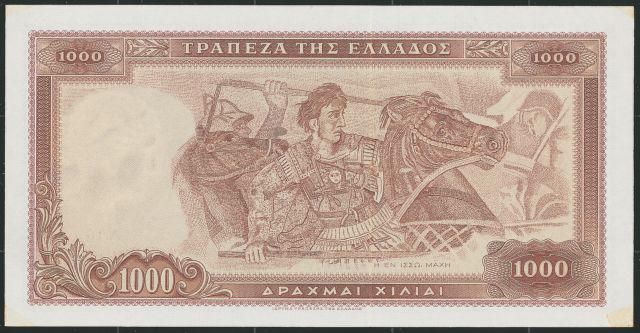 Φύλλο εργασίας 23η διδακτική ώραΑνοίγουμε το PDF:http://www.arch.uoa.gr/fileadmin/arch.uoa.gr/uploads/images/melh_dep/papers/pavlopoulos_ell_xaraktes_tou_k_aiwna_lowres.pdf , πληκτρολογώντας τη διεύθυνση αυτή και διαβάζουμε για τους Έλληνες χαράκτες του 20ου αιώνα. Εντοπίζουμε εάν  τα έργα των ελλήνων χαρακτών επηρεάστηκαν από τις Βυζαντινές μορφές ή από την εικαστική γραφή των ευρωπαίων συναδέλφων τους.Διατηρούμε τα ζευγάρια που είχαμε σχηματίσει στο προηγούμενο μάθημα και επιλέγουμε έναν από τους δημιουργούς για τον οποίο θα μελετήσουμε μαζί.Για κάθε καλλιτέχνη υπάρχει διαφορετική ιστοσελίδα που πρέπει να επισκεφθούμε και να διαβάσουμε για τη ζωή του, να αποθηκεύσουμε στο ίδιο google doc που χρησιμοποιήσαμε την προηγούμενη φορά το ονοματεπώνυμο, τις χρονολογίες γέννησης την περίοδο και τον τόπο δράσης, 2 ή 3 γνωστά έργα του και ισάριθμες εκθέσεις του δημιουργού,  καθώς και να επιλέξουμε ένα έργο του, το οποίο θα αποθηκεύσουμε στην επιφάνεια εργασίας.     1.   Κώστας Γραμματόπουλοςhttp://www.artmag.gr/art-history/artists-faces/item/4353-kostas-grammatopoulos 	     2.   Αλέξανδρος Ησαΐας  (πληκτρολογούμε ή τον αναζητούμε ονομαστικά)https://el.wikipedia.org/wiki/%CE%91%CE%BB%CE%AD%CE%BE%CE%B1%CE%BD%CE%B4%CF%81%CE%BF%CF%82_%CE%97%CF%83%CE%B1%CE%90%CE%B1%CF%82	     3.   Άγγελος Θεοδωρόπουλος  (πληκτρολογούμε ή τον αναζητούμε ονομαστικά)	       https://el.wikipedia.org/wiki/%CE%86%CE%B3%CE%B3%CE%B5%CE%BB%CE%BF%CF%82_%CE%98%CE%B5%CE%BF%CE%B4%CF%89%CF%81%CF%8C%CF%80%CE%BF%CF%85%CE%BB%CE%BF%CF%82	     4.   Βάσω Κατράκηhttp://www.katiousa.gr/politismos/eikastika/vaso-katraki-gennimeni-kai-zymomeni-os-kokkalo-lao/ 	     5.   Χριστόφορος Κατσαδιώτης  (πληκτρολογούμε ή τον αναζητούμε ονομαστικά)https://www.catisart.gr/christoforos-katsadiotis-charaktiki/ 	     6.   Γιάννης Κεφαλληνόςhttps://www.lifo.gr/articles/arts_articles/118198/14-xaraktika-toy-gianni-kefallinoy-se-ypsili-analysi 	     7.   Λυκούργος Κογεβίναςhttp://peritexnisologos.blogspot.com/2015/10/1887-1940.html      8.   Αλέξανδρος Κορογιαννάκηςhttps://www.elculture.gr/blog/article/%ce%b1%ce%bb%ce%ad%ce%be%ce%b1%ce%bd%ce%b4%cf%81%ce%bf%cf%82-%ce%ba%ce%bf%cf%81%ce%bf%ce%b3%ce%b9%ce%b1%ce%bd%ce%bd%ce%ac%ce%ba%ce%b7%cf%82/     9.   Δημήτρης Γαλάνηςhttps://popaganda.gr/postscripts/chronia-polla-dimitri-galani/   10.   Ευθύμιος Παπαδημητρίου  (πληκτρολογούμε ή τον αναζητούμε ονομαστικά)https://el.wikipedia.org/wiki/%CE%95%CF%85%CE%B8%CF%8D%CE%BC%CE%B9%CE%BF%CF%82_%CE%A0%CE%B1%CF%80%CE%B1%CE%B4%CE%B7%CE%BC%CE%B7%CF%84%CF%81%CE%AF%CE%BF%CF%85 11.   Γιώργος Σικελιώτηςhttps://paletaart.wordpress.com/2013/02/24/%CF%83%CE%B9%CE%BA%CE%B5%CE%BB%CE%B9%CF%8E%CF%84%CE%B7%CF%82-%CE%B3%CE%B9%CF%8E%CF%81%CE%B3%CE%BF%CF%82-giorgos-sikeliotis-1917-1984/ 12.  Τάσος Χατζής  (πληκτρολογούμε ή τον αναζητούμε ονομαστικά)https://el.wikipedia.org/wiki/%CE%A4%CE%AC%CF%83%CE%BF%CF%82_%CE%A7%CE%B1%CF%84%CE%B6%CE%AE%CF%82 13.   Όθων Περβολαράκης  (πληκτρολογούμε ή τον αναζητούμε ονομαστικά)https://el.wikipedia.org/wiki/%CE%8C%CE%B8%CF%89%CE%BD_%CE%A0%CE%B5%CF%81%CE%B2%CE%BF%CE%BB%CE%B1%CF%81%CE%AC%CE%BA%CE%B7%CF%82 14.   Αναστάσιος Αλεβίζος (Τάσσος)https://www.lifo.gr/articles/arts_articles/81664 4η διδακτική ώραΜπαίνουμε στο: https://www.jigsawplanet.com/  πληκτρολογώντας το, επιλέγουμε create, την εικόνα μας από την επιφάνεια εργασίας, τον τίτλο που θέλουμε ή τον τίτλο του έργου (name), ρυθμίζουμε το βαθμό δυσκολίας του παζλ (όχι περισσότερα από 20 κομμάτια) και πατάμε create. Μόλις εμφανιστεί το παζλ, χωρίς να το συναρμολογήσουμε, πατάμε share πάνω δεξιά στην οθόνη και στέλνουμε τον σύνδεσμο με mail στο επόμενο (αριθμητικά) ζευγάρι.Συναρμολογούμε κι εμείς το παζλ που μας στέλνει το προηγούμενο ζευγάρι, έτσι ώστε όλοι και όλες να ασχοληθούμε με ένα άγνωστο έργο που το επέλεξαν άλλοι συμμαθητές. (Φυσικά, αν πατήσουμε κάτω αριστερά μας δείχνει ολόκληρο το έργο, οπότε μπορούμε να προσανατολιστούμε καλύτερα)Αφού ολοκληρώσουμε το παζλ, το τοποθετούμε και αυτό στο padlet, κάτω από τον ορισμό της χαρακτικής που γράψαμε στην αρχή. Δεν ξεχνάμε να συμπεριλάβουμε το όνομα του χαράκτη και τον τίτλο του έργου. Θα έχουμε μπροστά μας ένα πανόραμα της Νεοελληνικής Χαρακτικής!     -	Τέλος, ανοίγουμε τη χρονογραμμή με τίτλο “Έλληνες Χαράκτες”           στο:https://infogram.com/app/#/edit/eb2fdcdd-79aa-47ae-adef-7acfb85d223b            (συνδεόμαστε με Google) και τοποθετούμε εκεί μία σύντομη περιγραφή του χαράκτη           που μελετήσαμε, η οποία περιλαμβάνει όλα τα στοιχεία που αποθηκεύσαμε στο google           doc, αλλά και το έργο που επιλέξαμε να στείλουμε στους συμμαθητές μας.            	Είναι σημαντικό να επισημάνουμε εδώ, ποιοί καλλιτέχνες επηρεάστηκαν από           άλλες, προγενέστερες ή σύγχρονες τεχνοτροπίες και, κυρίως, ποιών δημιουργών τα           έργα είναι αναπόσπαστα συνδεδεμένα με σημαντικές ιστορικές περιόδους της           Νεότερης Ελλάδας.Καλή διασκέδαση!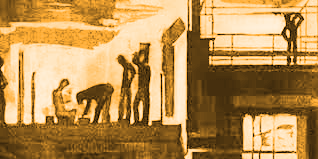                                      Παναγιώτης Τέτσης Ζωγράφος, Χαράκτης, Καθηγητής της ΑΣΚΤ.